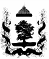 П О С Т А Н О В Л Е Н И ЕАдминистрация   Ковровского  районаВо исполнение постановлений Губернатора Владимирской области от 04.02.2014 № 59 «Об утверждении государственной программы  «Развитие образования Владимирской области на 2014-2020 годы», от 02.02.2010 № 57  «Об организации отдыха, оздоровления и занятости детей и подростков», от 15.08.2014 № 858 «О внесении изменений в отдельные постановления Губернатора Владимирской области в сфере образования»,  постановлений администрации Ковровского района от 25.12.2009 № 1165 «Об уполномоченном органе администрации Ковровского района, осуществляющем обеспечение мероприятий по оздоровлению и отдыху детей», от 29.11.2013 № 1186 «Об утверждении муниципальной программы «Развитие образования Ковровского района на 2014-2020 годы», от 03.02.2015 № 85 «О внесении изменений в составы комиссий, в постановление администрации Ковровского района от 25.12.2009  № 1165»   п о с т а н о в л я ю:Управлению образования администрации Ковровского района – уполномоченному органу администрации Ковровского района, осуществляющему обеспечение мероприятий по оздоровлению и отдыху детей (далее – уполномоченный орган),  совместно с управлениями, отделами администрации района и заинтересованными организациями:обеспечить реализацию мер по организации отдыха и оздоровления детей в рамках программ социально – экономического развития;обеспечить проведение мониторинга системы отдыха и оздоровления детей, эффективности деятельности оздоровительных лагерей с дневным пребыванием детей; использовать базу общеобразовательных учреждений, учреждений дополнительного образования при наличии санитарно-эпидемиологического заключения согласно санитарным правилам; организовать приемку оздоровительных лагерей с дневным пребыванием детей, осуществить комплектование данных учреждений квалифицированным персоналом;обеспечить в приоритетном порядке отдых, оздоровление и занятость детей, находящихся в трудной жизненной ситуации, в том числе детей-сирот и детей, оставшихся без попечения родителей, детей из замещающих, многодетных и неполных семей, детей с ограниченными возможностями здоровья, а также отдых одаренных и высокомотивированных детей в профильных сменах.Установить долю родительской платы не более 20% от стоимости путевки в лагерь с дневным пребыванием детей.Установить продолжительность оздоровительной смены: в лагерях с дневным пребыванием детей в летний период – не менее 21 календарного дня;в лагерях с дневным пребыванием детей в период весенних, осенних и зимних каникул – не менее 5 рабочих дней.Уполномоченному органу:          4.1. Осуществлять для детей работающих граждан за счет средств субсидий из областного бюджета, предоставленных муниципальному бюджету на оздоровление детей в каникулярное время, согласно приложению:компенсацию родителям (законным представителям) части расходов на приобретение путевки в загородный оздоровительный лагерь со сроком пребывания в соответствии с санитарно-эпидемиологическими требованиями к устройству, содержанию и организации работы организаций отдыха и оздоровления детей различного типа для детей школьного возраста до 17 лет (включительно) в размере 3 (трех) тысяч рублей; оплату стоимости набора продуктов питания из расчета 57 рублей                 на одного ребенка в день в  оздоровительных лагерях с дневным  пребыванием детей с организацией двухразового питания (со сроком пребывания в соответствии с санитарно-эпидемиологическими требованиями к устройству, содержанию и организации работы организаций отдыха и оздоровления детей различного типа).4.2.  Осуществлять для детей работающих граждан за счет средств местного бюджета на оздоровление детей в каникулярное время согласно приложению:компенсацию родителям (законным представителям) части расходов на приобретение путевки в загородный оздоровительный лагерь со сроком пребывания в соответствии с санитарно-эпидемиологическими требованиями к устройству, содержанию и организации работы организаций отдыха и оздоровления детей различного типа для детей школьного возраста до 17 лет (включительно) в размере 3 (трех) тысяч рублей; оплату стоимости набора продуктов питания из расчета 15 рублей на одного ребенка в день в  оздоровительных лагерях с дневным  пребыванием детей с организацией  двухразового питания (со сроком пребывания в соответствии с санитарно-эпидемиологическими требованиями к устройству, содержанию и организации работы организаций отдыха и оздоровления детей различного типа); оплату медикаментов, культурно – массовых мероприятий, расходов, связанных с приготовлением пищи в оздоровительных лагерях с дневным пребыванием детей.4.3. Обеспечить: выполнение плановых показателей по организации отдыха и оздоровления не ниже уровня 2015 года;своевременную подготовку к открытию лагерей с дневным пребыванием, лагерей труда и отдыха;проведение регулярного мониторинга отдыха и оздоровления детей;в первоочередном порядке оздоровление и занятость детей-сирот, детей, оставшихся без попечения родителей, детей из многодетных семей, одаренных детей, детей, оказавшихся в трудной жизненной ситуации;методическое сопровождение организации воспитательной работы в каникулярный период;контроль за наличием необходимых документов при открытии лагерей с дневным пребыванием детей, лагерей труда и отдыха, подтверждающих их соответствие санитарным требованиям.Рекомендовать:          5.1. ГКУ ВО «Отдел социальной защиты населения по городу Коврову и Ковровскому району»:обеспечить за счет средств федерального  бюджета организацию отдыха и оздоровления детей, находящихся в трудной жизненной ситуации;      развивать формы оздоровительной и оздоровительно-трудовой реабилитации детей и подростков на базе учреждений социального обслуживания населения в период школьных каникул.5.2. Территориальному отделу территориального управления   Роспотребнадзора в г. Ковров, Ковровском и Камешковском районах обеспечить осуществление государственного санитарно-эпидемиологического надзора в оздоровительных лагерях с дневным пребыванием детей.5.3. Отделу надзорной деятельности по городу Ковров, Ковровскому и Камешковскому районам обеспечить осуществление государственного противопожарного надзора в оздоровительных лагерях с дневным пребыванием детей.5.4. ММ ОМВД России «Ковровский» принять меры по обеспечению общественного порядка и безопасности детей в период их пребывания в оздоровительных лагерях с дневным пребыванием детей. 5.5. Главному  врачу  ГБУЗ ВО «Ковровская районная больница» организовать медицинское обслуживание детей, находящихся в лагерях дневного пребывания на базе образовательных учреждений в период школьных каникул. Уполномоченному органу при участии ГКУ ВО «Центр занятости населения города Коврова»:определить необходимые организационные меры по временному  трудоустройству несовершеннолетних граждан в возрасте  от 14 до 18 лет в свободное от учебы время; содействовать развитию видов трудовой деятельности подростков, направленных на получение ими профессиональных навыков;обеспечить в первоочередном порядке временную занятость  подростков, находящихся в трудной жизненной ситуации.Уполномоченному органу совместно с ОГИБДД при ММ ОМВД России  «Ковровский» разработать планы мероприятий, направленных на усиление мер безопасности и профилактику дорожно-транспортного травматизма в период отдыха детей.Управлению культуры, молодежной политики и туризма администрации района обеспечить:организацию досуга детей, находящихся в лагерях дневного пребывания в период школьных каникул, на базе учреждений культуры;посещение культурно-массовых мероприятий детьми, находящимися в трудной жизненной ситуации, без взимания платы.Руководителям образовательных учреждений обеспечить:устранение замечаний и выполнение предписаний надзорно-контрольных органов по соблюдению санитарно-гигиенического законодательства, антитеррористической защищенности и пожарной безопасности организаций отдыха и оздоровления;комплекс мер  по подготовке лагерей с дневным пребыванием детей, лагерей труда и отдыха к приему детей;проведение мероприятий по соблюдению санитарно-гигиенического и противоэпидемиологического режима в оздоровительных лагерях;полноценное и качественное питание детей; безопасность  жизни и здоровья детей; противопожарную безопасность в оздоровительных лагерях с дневным пребыванием детей;реализацию мер  по профилактике безнадзорности и правонарушений несовершеннолетних, уделив особое внимание организации оздоровления и занятости детей, находящихся в трудной жизненной ситуации; прохождение профилактических медицинских осмотров персонала оздоровительных лагерей с дневным пребыванием детей;прохождение медицинских осмотров подростков при оформлении их на временную работу без  взимания платы;транспортное обслуживание и безопасный подвоз учащихся к месту работы расположения лагерей, а также к месту проведения мероприятий, проводимых в соответствии с планами работы лагерей;безопасность туристско-экскурсионного обслуживания школьников, исключив совместную работу с туроператорами, не имеющими разрешительных и подтверждающих документов;создание условий для личностного, творческого, духовно-нравственного развития детей.Уполномоченному органу ежеквартально, не позднее 10-го числа месяца, следующего за отчетным кварталом, представлять в государственное бюджетное учреждение Владимирской области «Региональный информационно-аналитический центр оценки качества образования» отчетные данные о расходах муниципального бюджета на оздоровление детей в каникулярное время. Контроль за исполнением настоящего постановления оставляю за собой. Настоящее постановление распространяется на правоотношения, возникшие с 01.05.2016 года.  Распределение средств районного и областного бюджета на оздоровление, отдых и занятость детей и подростков в 2016 году (тысяч рублей)05.05.2016 №285 Об организации отдыха, оздоровления и занятости  детей и подростков  в каникулярное время  в 2016 годуГлава администрации Ковровского районаВ.В. СкороходовПриложение к постановлениюадминистрации Ковровского районаот  05.05.2016  № 2851 квартал2 квартал3 квартал4 кварталИтогоРайонный бюджет102,8290,5466,1336,91196,3Областной бюджет571,7707,4121,1466,81867,0Областной бюджет257,1300,0300,0342,91200,0